INDICAÇÃO Nº 4748/2018Indica ao Poder Executivo Municipal, que efetue serviços de revitalização da camada asfáltica de rua localizada no Residencial Furlan.Excelentíssimo Senhor Prefeito Municipal, Nos termos do Art. 108 do Regimento Interno desta Casa de Leis, dirijo-me a Vossa Excelência para sugerir que, por intermédio do Setor competente, seja efetuado serviços de revitalização da camada asfáltica da Rua Dr. Felício Nogueira, Residencial Furlan. 		Justificativa:		Moradores e usuários da referida rua alegam que a situação da camada asfáltica necessita de serviços tapa-buracos, vem causando transtornos, pois provoca avarias em veículos e consequente prejuízos financeiros.Plenário “Dr. Tancredo Neves”, em 18 de outubro de 2.018.Gustavo Bagnoli-vereador-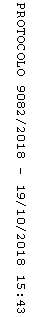 